 TRAVESIA MARRUECOS HARLEY-DAVIDSON-SIEBLA MALAGA                                      25 SEPTIEMBRE al 4 OCTUBRE de 2014                                                     INSCRIPCION     CONDUCTOR:Nombre y ApellidosNº Pasaporte + Fecha Caducidad:Teléfono: Email:Dirección:C.Postal:Moto Modelo:Matricula:ACOMPAÑANTENombre y Apellidos:Nº Pasaporte + Fecha Caducidad:Teléfono:Email:Dirección:C.Postal:RESERVA PLAZA:Ingreso de 350 euros en concepto de: Reserva de Plaza Travesía Marruecos 2014.Resto a ingresar antes del 30 de Julio de 2014.Pueden hacer el ingreso en efectivo, tarjeta o transferencia a la siguiente cuenta bancaria:NUMERO DE CUENTA: Banco Santander c/c: IBAN ES02  00308527650004988271Enviar solicitud de inscripción junto al justificante de ingreso  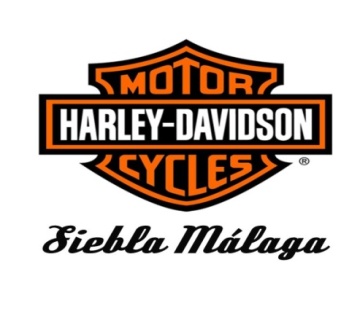 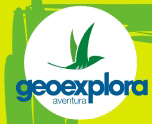 PLAZAS LIMITADAS                                             